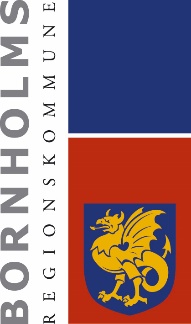 Vederlag for medlemmer af Kommunalbestyrelsen for 2017, 
jf. styrelseslovens § 16e Winni Grosbøll (A) Borgmester Bestyrelsen, Væksthus Hovedstaden, observatør: 22.500 kr. Bestyrelsen, Rønne Havn A/S: 60.000 kr. Bestyrelsen, UCC: 20.507 kr.Thomas Thors (A) Bestyrelsen, Rønne Havn A/S, formand: 140.000 kr.Kirstine Van Sabben (W) Bestyrelsen, Rønne Havn A/S: 60.000 kr. Bestyrelsen, Center for Regional- og Turismeforskning: 9.000 kr. Søren Schow (V) Bestyrelsen, Nexø Havn A/S, formand: 163.000 kr. Jonna Nielsen (A) Bestyrelsen, Center for Regional- og Turismeforskning: 11.000 kr. Linda Kofoed Persson (O) Bestyrelsen, Bornholms Energi og Forsyning A/S: 35.000 kr.Andreas Ipsen (V)Bestyrelsen, Bornholms Energi og Forsyning: 25.000 kr.Brian Kofoed (V)Bestyrelsen, Bornholms Energi og Forsyning: 35.000 kr.LovgrundlagLBK nr. 2 af 4. januar 2018, bekendtgørelse af lov om kommunernes styrelse, § 16e.§ 16 e. Et medlem af kommunalbestyrelsen, som efter valg eller forslag af kommunen udfører andre hverv end medlemskab af kommunalbestyrelsens udvalg eller underudvalg, skal oplyse størrelsen af vederlag, der i sidste kalenderår var forbundet med varetagelsen af hvervet, til kommunalbestyrelsen. Kommunalbestyrelsen offentliggør inden udgangen af første kvartal, hvilke af dens medlemmer der modtager vederlag for udførelse af sådanne hverv, og størrelsen af vederlaget i sidste kalenderår for hvert enkelt hverv, medlemmet udfører.Stk. 2. Stk. 1 gælder tilsvarende vedrørende ansatte i den kommunale administration, som efter valg eller forslag af kommunen udfører de i stk. 1 nævnte hverv.